	The Commonwealth of Massachusetts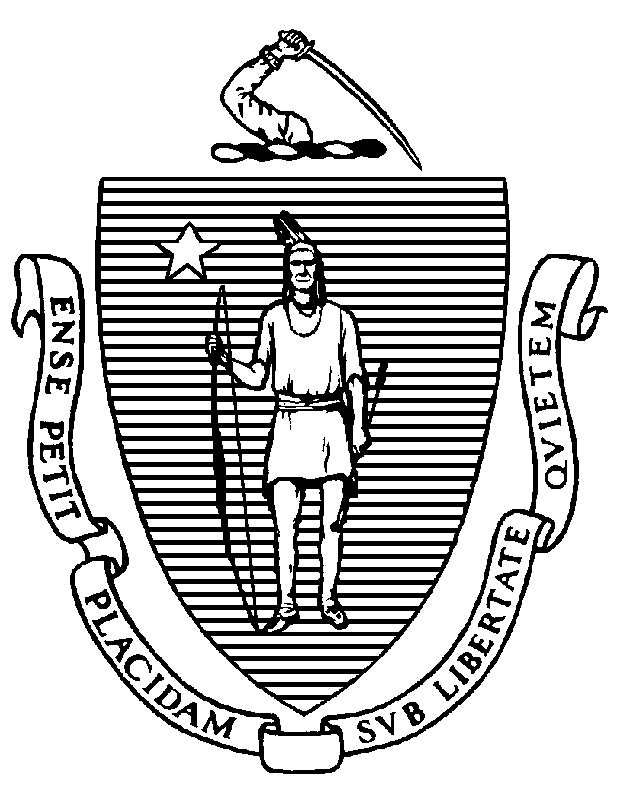 Executive Office of Health and Human ServicesDepartment of Public Health250 Washington Street, Boston, MA 02108-4619CHARLES D. BAKERGovernorKARYN E. POLITOLieutenant GovernorMARYLOU SUDDERSSecretaryMARGRET R. COOKECommissionerTel: 617-624-6000www.mass.gov/dphAugust 22, 2022M. Daria Niewenhous, MemberMintz, Levin, Cohn, Ferris, Glovsky and Popeo, P.C. One Financial CenterBoston, MA 02111Via Email - dniewenhous@mintz.comRE: Notice of Final Action: DoN # #22022810-HENew England Rehabilitation Services of Central Massachusetts, Inc., d/b/a Fairlawn Rehabilitation HospitalDear Attorney Niewenhous,At their meeting of August 10, 2022, the Commissioner and the Public Health Council, acting together as the Department, voted pursuant to M.G.L. c.111, §25C and the regulations adopted thereunder, to approve the Determination of Need application filed by New England Rehabilitation Services of Central Massachusetts, Inc., d/b/a Fairlawn Rehabilitation Hospital, Inc. for a Proposed Project through renovations of approximately 38,000 gross square feet (GSF) of the existing physical plant, and new construction of a 23,114 GSF four-story extension off an existing inpatient wing. Upon completion, the Proposed Project will result in 52 beds in private patient rooms, 58 beds in semi-private patient rooms, eliminating multi-bed rooms and baths. (There is no addition to the Applicant’s licensed beds.)This Notice of Final Action incorporates by reference the Staff Report, and the Public Health Council proceedings concerning this application, all of which are incorporated herein by reference.This Determination of Need Application was reviewed pursuant to M.G.L. c. 111, § 25C, and the regulatory provisions of 105 CMR 100.000 et seq. Based upon a review of the materials, the Department found that the Applicant has met each DoN factor with conditions and approves this Determination of Need application for a substantial capital expenditure for the Proposed Project of $42,514,011.00. The total required Community Health Initiative (CHI) contribution is $2,125,700.55.In compliance with the provisions of 105 CMR 100.310(A)(2) and (11) the Holder shall submit an acknowledgment of receipt to the Department (attached) and include a written attestation of participation or intent to participate in MassHealth.In compliance with 105 CMR 100.310(A)(12), which requires a report to the Department, at a minimum on an annual basis, including the measures related to achievement of the DoN factors for a period of five years from completion of the Proposed Project, the Holder shall address its assertions with respect to all the factors.Other Condition to the DoNThe total required CHI contribution of $2,125,700.55 will be directed to the Massachusetts Statewide Community Health Funds.To comply with the Holder’s obligation to contribute to the Massachusetts Statewide Community Health Funds, the Holder must submit the payment, a check for $2,125,700.55, to Health Resources in Action (the fiscal agent for the CHI Statewide Initiative).The Holder must submit the funds to HRiA within 30 days from the date of the Notice of Approval.The Holder must promptly notify DPH (CHI contact staff) when payment has been made. Payment should be sent to:Health Resources in Action, Inc., (HRiA)2 Boylston Street, 4th Floor Boston, MA 02116Attn: Ms. Bora ToroSincerely,[signature on file]Elizabeth D. KelleyDirector, Bureau of Health Care Safety and Qualitycc:Stephen Davis, Director, Division of Health Care Facility Licensure and Certification Rebecca Rodman, General CounselDaniel Gent, Health Care Facility Licensure and Certification Samuel Louis, Office of Health EquityJennica Allen, Division of Community Health Planning and Engagement Elizabeth Maffei, Division of Community Health Planning and Engagement Elizabeth Almanzor, Center for Health Information AnalysisKatherine Mills, Health Policy Commission Eric Gold, Office of the Attorney General